                                       فرآيند فراغت از تحصیل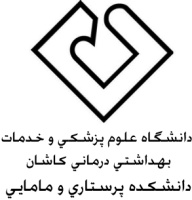 کنترل و بررسی پرونده دانشجویان در طی ترم آخر توسط کارشناس آموزش بررسی نمرات گزارش نشده و ناتمام توسط کارشناس (در صورت اخذ نمرات گزارش نشده، کارشناس آموزش موظف به دادن فرم تسویه حساب است)مراجعه دانشجو به اداره آموزش جهت دریافت فرم تسویه حسابمراجعه دانشجو به واحدهاي مربوطه جهت انجام تسویه حساب و دریافت فرم اعلام بدهیمراجعه دانشجو  به پرتال دانشجویی جهت  دریافت کد فراغت از تحصیلتحویل فرم تکمیل شده به آموزش داتنشکده و آموزش کلاسکن مدارک پرونده در سیستم سماپرینت کارنامه کل و تکمیل فرم فراغت از تحصيل توسط کارشناس تهيه و تنظيم گزارش فراغت از تحصيل و ارسال به دفترمسئول اداره آموزش توسط کارشناسبررسی کليه مدارك وتأیيد فرم فراغت از تحصيل توسط مسئول اداره آموزشدر صورت تأیيد ،ارجاع فرم تایید شده به مسئولین دانشکده و مجددا ارجاع انها به معاونت اموزشی دانشگاه توجه :همراه داشتن کارت دانشجویی، کارت تغذیه و سایر کارت های صادره از این دانشگاه جهت انجام تسویه حساب الزامی است.